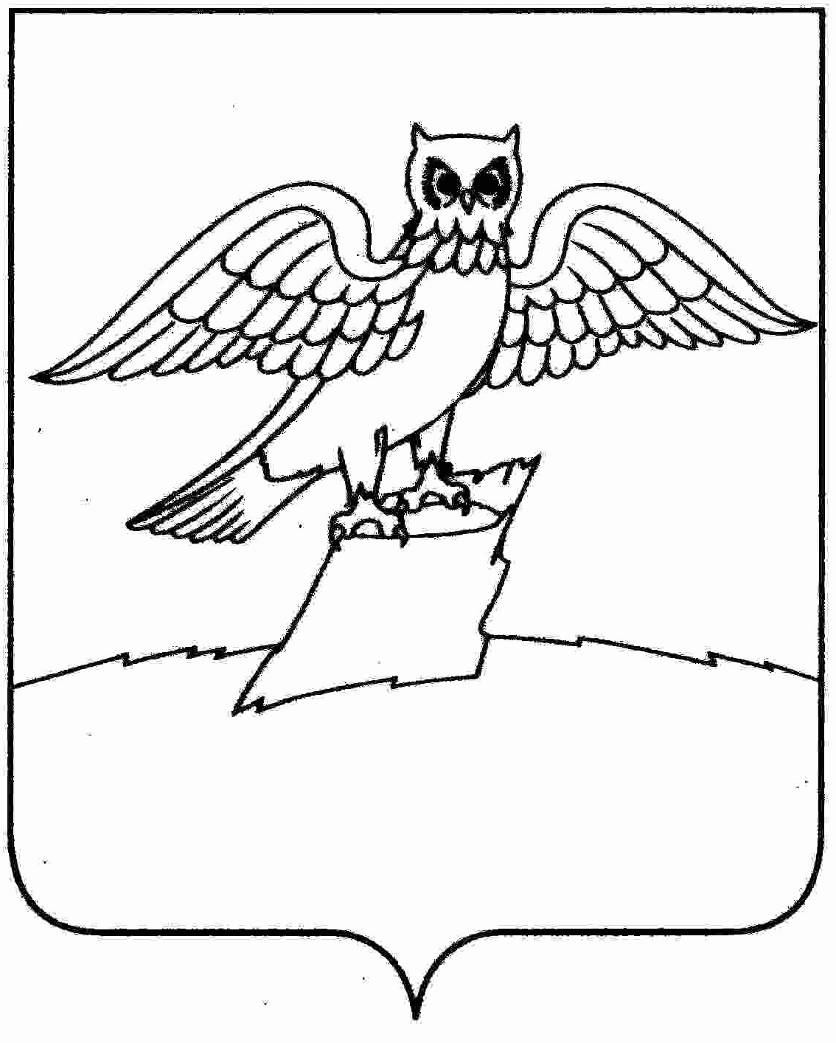 МУНИЦИПАЛЬНОЕ БЮДЖЕТНОЕ УЧРЕЖДЕНИЕ«СПОРТИВНО-ДОСУГОВЫЙ ЦЕНТР «ТОРПЕДО»ГОРОДА КИРЖАЧ КИРЖАЧСКОГО РАЙОНАВЛАДИМИРСКОЙ ОБЛАСТИУтверждаю                                               Директор МБУ СДЦ «Торпедо»__________________ Васильев С.А.ПЛАН МЕРОПРИЯТИЙ НА АВГУСТ  2022г.дата мероприятиянаименование мероприятияответственный за проведение мероприятияместо проведения  мероприятия07.08.2022 Первенство Владимирской обл.по футболу.ФК «Киржач»-«ШОР»гВладимир Смирнов В.Р.МБУ СДЦ «Торпедо» начало 15-00.       10.08.2022 Первенство Владимирской обл.по футболу ФК «Киржач»-«Луч-Атлет»г.ВязникиСмирнов В.Р.Г. Вязники13.08.2022Всероссийский праздник «День Физкультурника»Смирнов В.Р.      Васильев С.А. Пронюшкин С.П. Никонов С.Е.            Рыбак В.С.МБУ СДЦ «Торпедо» начало 10-0013.08.2022 Первенство Владимирской обл. по тяжелой атлетике.Сидоров А.В.Г.Петушки.14.08.2022 Первенстве Владимирской обл.по футболу ФК «Киржач»-«Авангард»г.Муром.Смирнов В.Р.Г. Муром.20.08.2022Первенство Владимирской обл.по футболу ФК «Киржач»-«Луч-Атлет»г.Вязники.Пронюшкин С.П.   Смирнов В.Р.МБУ СДЦ «Торпедо» начало 15-0027.08.2022Первенство Владимирской обл. по футболу. ФК «Киржач»-«ЗИД»г.КовровСмирнов В.Р.      Смирнов А.В.Г.Ковров27-31.08.2022Участие в Первенстве России по лыжам роллерам.Никонов С.Е.Г.Санкт-Петербург.